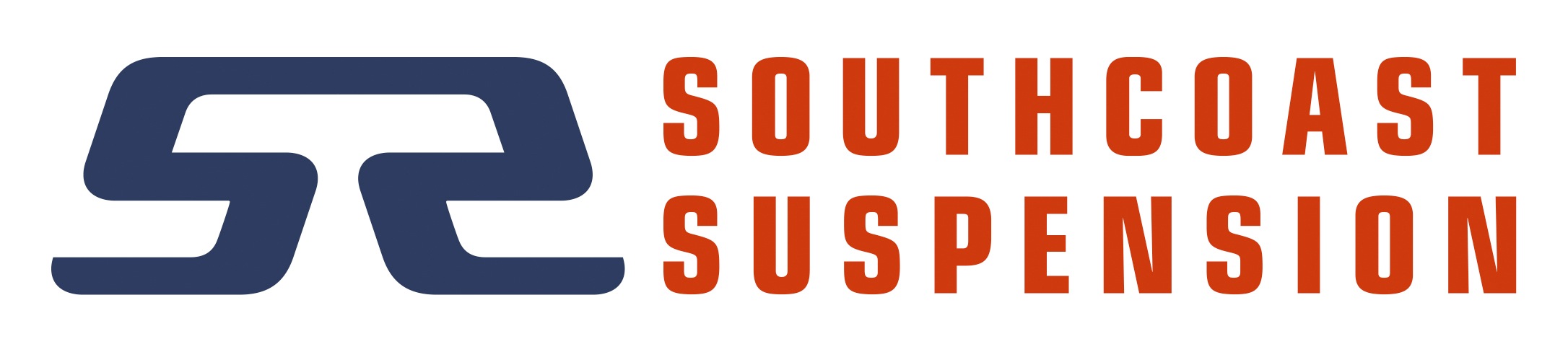 NAME:ADDRESS:PHONE NUMBER:KS SEAT POST MODEL:ANY KNOWN PROBLEMS 